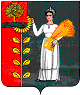 СОВЕТ  ДЕПУТАТОВСЕЛЬСКОГО  ПОСЕЛЕНИЯ  ПУШКИНСКИЙ  СЕЛЬСОВЕТ Добринского  муниципального  района Липецкой областиРоссийской Федерации50-я сессия  V-го созываРЕШЕНИЕ24.05.2018г.                           с. Пушкино	                                      № 142-рсО признании утратившими силу некоторых решений Совета депутатов сельского поселения Пушкинский сельсовет Добринского муниципального районаРассмотрев законодательную инициативу Совета депутатов сельского поселения Пушкинский сельсовет Добринского муниципального района в целях приведения в соответствие с действующим законодательством нормативной правовой базы Совета депутатов сельского поселения Пушкинский сельсовет Добринского муниципального района, принимая во внимание протеста прокуратуры Добринского района №19-97в-2018 от 13.04.2018   на Положение «Об организации сбора и вывоза бытовых отходов и мусора на территории сельского поселения Пушкинский сельсовет» принятое 18.07.2012г №113-рс, экспертное заключение Правового управления администрации липецкой области №04-2373 от 04.05.2018г. на Положение  «О народной дружине сельского поселения Пушкинский сельсовет Добринского муниципального района Липецкой области» принятое решением Совета депутатов №72-рс от 01.02.2017г, руководствуясь Уставом сельского поселения Пушкинский сельсовет, учитывая решение постоянной комиссии по соблюдению законности,   правовым вопросам, работе с депутатами, вопросам местного самоуправления и делам семьи, детства и молодежи Совет депутатов сельского поселения Пушкинский сельсовет Добринского муниципального района Липецкой области РЕШИЛ:1. Признать утратившими силу решения Совета депутатов сельского поселения Пушкинский сельсовет Добринского муниципального района:1.1  от 18.07.2012г №113-рс «О Положении «Об организации сбора и вывоза бытовых отходов и мусора на территории сельского поселения Пушкинский сельсовет».1.2 от 01.02.2017г №72-рс «О Положение  «О народной дружине сельского поселения Пушкинский сельсовет Добринского муниципального района Липецкой области».2. Настоящее решение вступает в силу со дня его официального обнародования.  Председатель Совета депутатовсельского поселенияПушкинский сельсовет                                               Н.Г. Демихова